В соответствии со статьей 39 Градостроительного кодекса Российской Федерации, решением Совета депутатов города Новосибирска от 24.06.2009 № 1288 «О Правилах землепользования и застройки города Новосибирска», на основании заключения по результатам публичных слушаний по вопросам предоставления разрешений на условно разрешенный вид использования земельного участка или объекта капитального строительства от 26.09.2017, рекомендаций комиссии по подготовке проекта правил землепользования и застройки города Новосибирска о предоставлении и об отказе в предоставлении разрешений на условно разрешенный вид использования земельного участка или объекта капитального строительства от 02.10.2017, руководствуясь Уставом города Новосибирска, ПОСТАНОВЛЯЮ:1. Предоставить разрешение обществу с ограниченной ответственностью «Спорт-Сервис» на условно разрешенный вид использования земельного участка с кадастровым номером 54:35:071115:5 площадью 10793 кв. м, расположенного по адресу: Российская Федерация, Новосибирская область, город Новосибирск, ул. Воинская, 1/1, и объекта капитального строительства (зона объектов культуры и спорта (Р-4)) – «магазины (4.4) - объекты для продажи товаров, торговая площадь которых составляет до 5000 кв. м; гостиничное обслуживание (4.7) – гостиницы, объекты для временного проживания; обслуживание автотранспорта (4.9) - гаражи с несколькими стояночными местами; стоянки (парковки); гаражи, в том числе многоярусные, не указанные в виде разрешенного использования земельных участков «объекты гаражного назначения» (2.7.1)».2. Департаменту строительства и архитектуры мэрии города Новосибирска разместить постановление на официальном сайте города Новосибирска в информационно-телекоммуникационной сети «Интернет».3. Департаменту информационной политики мэрии города Новосибирска обеспечить опубликование постановления. 4. Контроль за исполнением постановления возложить на заместителя мэра города Новосибирска - начальника департамента строительства и архитектуры мэрии города Новосибирска.Семенихина2275448ГУАиГ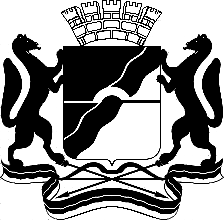 МЭРИЯ ГОРОДА НОВОСИБИРСКАПОСТАНОВЛЕНИЕОт  	  13.10.2017		№     4684	О предоставлении обществу с ограниченной ответственностью «Спорт-Сервис» разрешения на условно разрешенный вид использования земельного участка и объекта капитального строительства Мэр города НовосибирскаА. Е. Локоть